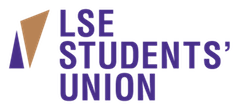 JOB DESCRIPTIONSTUDENT OPPORTUNITIES COORDINATORAccountable to: Student Activities Manager Responsible for: Student activities volunteers (1500+) and up to 4 student staffHours: 37 hours per weekLocation:  London School of Economics and Political Science Students' Union, Saw Swee Hock Student Centre, 1 Sheffield Street, London WC2A 2APSalary: £24,046.00JOB PURPOSECoordinate the LSESU Student Skills Training and Development offerContribute to the strategic and operational planning of the Student Activities Department Responsible for Welcome Volunteers and student staffKEY RESPONSIBILITIESCoordinate the LSESU Student Skills Training and Development offerResponsible for the day to day delivery of LSESU Employability and Development program, including all administrative responsibilitiesCoordinate training for club and society committee members as part of LSESU development offerResponsible for supporting careers societies to deliver excellent skills development opportunities for their membersCoordinate the student awards and recognition programme (STARS) and support the development of a LSESU Leadership Accreditation SchemeCoordinate the analysis of student demographic and behavioural data to improve the skills development offer and reporting this via the LSE PDAM data systemsCoordinate the LSE Annual Fund £300k grant application and budgeting processesContribute to the development and maintenance of a hub of online skills development resourcesLiaise closely with LSE Careers and other relevant LSE Departments to increase the quality and depth of student development opportunities Liaise with external partners to seek new opportunities to develop the LSESU Employability and Development trainingResponsible for the regular review and evaluation of the Student Skills Training and Development OfferContribute to the strategic and operational planning of the Student Activities Department Provide information relating to LSESU Student Skills Training and Development for key reports and meetings as required by the Student Activities ManagerContribute to strategic planning discussions by putting forward evidence based ideas for improvements to Student Skills Training and Development Contribute to the Student Activities Department’s operational plan by planning the tasks and events relating to Student Skills Training and Development offerResponsible for Welcome Volunteers and student staffContribute to planning and delivery of training for student activities volunteersRecruit, train and manage up to 4 student staff to administer the  Annual Fund and deliver the Employability and Development training programme  Recruit, train and manage up to 40 Welcome Volunteers GENERAL DUTIESIn addition, all staff have the following general duties laid out in their job descriptions:To deliver and develop targets outlined in the Union’s strategic plan.To contribute and assist in the Union’s planning processes and the review of its performance and systems.Contribute to the positive and professional image of the Union and not act in such a manner as to bring the Union into disrepute.To observe and uphold the requirements of the Union Constitution and act at all times in accordance with policies including equality of opportunity.To undertake your own typing, filing, photocopying etc.Undertake any other duties appropriate for the grade and responsibilities of the post that may from time to time be reasonably requested.To take ownership of, their Induction, Personal Review Programme, Departmental Staff Meetings and be responsible for carrying out duties with full regard to the rules, policies and procedures and conditions of service contained in the Staff Handbook, and within Departments of the Students’ Union.   A condition of employment is that all staff are expected to assist in key events throughout the year e.g. Freshers and welcome festivals and any other key event, including elections, if necessary. Staff are expected to portray a positive image, both internally and externally of the Students’ Union by displaying high standards of service, integrity, punctuality, politeness and professionalism.Where you are required to work with volunteers you must support and manage them appropriately in line with the Students’ Union volunteer policyEnvironmental consideration and environmental best practice is the responsibility of all Students’ Union staffAny other tasks that would be deemed suitable within this role as directed by line managerJOB SPECIFICATIONCRITERIAApplicationInterview & TaskEXPERIENCEExperience of developing and delivering a skills training programme for students in the HE sector Supporting volunteers or elected individuals to help them achieve their goals and ambitionsExperience of planning , delivering and evaluating events targeted at studentsExperience of data management systems and processes KNOWLEDGEAn understanding of the potential role student activities play in students gaining employability skillsUnderstanding of the employability landscape for potential, current students and recent graduatesWider understanding of the Student movement and the current HE sectorATTRIBUTES AND SKILLSExperience communicating effectively with a range of diverse audiences, both verbally and in writingExcellent Customer Service SkillsExcellent Relationship building skills including networking, and partnership buildingThe ability to work effectively in a teamAn excellent command of both written and spoken EnglishThe ability to create and maintain strong working relationshipsThe ability to contribute to organisations strategic goalsSelf-motivation and self-relianceEffective project management skillsVALUES AND ETHICSDesire to work within a democratic, student-led environmentUnderstanding and commitment to equal opportunitiesDesire to work within organisation servicing a culturally diverse membershipDemonstrably high standards of personal integrityA willingness to occasionally work beyond traditional office hours